Montreux, Bibliothèque Montreux VeytauxRésultat de recherche pour "Grands Caractères"Auteur / TitreAnnée de parutionType de média / Type de média 2Série / VolumeEspace / EmplacementCote / Marque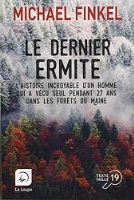 Finkel, MichaelLe dernier ermite : l'histoire incroyable d'un homme qui a vécu seul pendant  27 ans dans les forêts du Maine2018LivreDocumentaireAdulteLivres en grands caractères92KNIG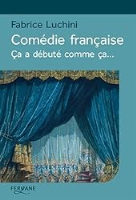 Luchini, FabriceComédie française : ça a débuté comme ça2017LivreDocumentaireAdulteLivres en grands caractères920 LUCH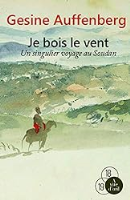 Auffenberg, GesineJe bois le vent : un singulier voyage au Soudan2015LivreDocumentaireAdulteLivres en grands caractères910.4 AUFF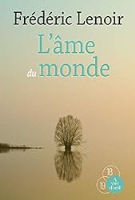 Lenoir, FrédéricL'âme du monde2013LivreDocumentaireAdulteLivres en grands caractères843.4LENO